 SOS PRISÕES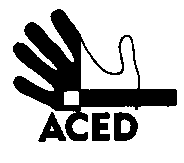 Ex.mos. SenhoresProvedor de Justiça; Inspecção-Geral dos Serviços de Justiça; Ministro da Justiça; C/c
Presidente da República; Presidente da Assembleia da República; Presidente da Comissão de Assuntos Constitucionais, Direitos, Liberdades e Garantias da A.R.; Presidente da Comissão de Direitos Humanos da Ordem dos Advogados; Comissão Nacional para os Direitos Humanos
Lisboa, 22-10-2013N.Refª n.º 120/apd/13

*Assunto*: pedido de troca de educadora em CoimbraFernando M. Macedo Martins está preso na cadeia de Coimbra. Pediu para ver substituída a educadora a que está ligado, por esta se ter fixado nos crimes porque foi condenado e, em vez de corresponder às necessidades de acompanhamento que lhe são dirigidas pelo recluso prefere relembrar-lhe os seus crimes e não cumprir com as suas funções. Dada a aparente má vontade, o pedido de substituição já seguiu para o director, mas, até agora, sem efeitos práticos.A ACED transmite o pedido a quem de direito, para os fins que merecerem aprovação.A Direcção